ИНСТРУКЦИЯпо подключению организаций к сервису распространения дистрибутивов информационной системы«Автоматизация органов криптографической защиты»СОДЕРЖАНИЕОсновные термины, сокращения и определения						3Расшифровка графических элементов веб-интерфейса ИС АОКЗ				4Общие положения											5Подготовка к работе										5Требования к АРМ пользователя								5Установка и настройка криптопровайдера КриптоПро CSP				5Установка плагина «КриптоПро ЭЦП browser plug-in»					9Добавление доверенных узлов в КриптоПро ЭЦП browser plug-in			14Установка сертификатов										15Установка корневого сертификата головного удостоверяющего центра	16Установка личного сертификата (при необходимости)				19Настройка браузера										23Регистрация в ИС АОКЗ										26Порядок работы в ИС АОКЗ									294.1. Раздел «Экземпляры СКЗИ»									294.2. Управление экземплярами СКЗИ								325. Раздел «Лицензии»											336. Выход из системы											33ОСНОВНЫЕ ТЕРМИНЫ, СОКРАЩЕНИЯ И ОПРЕДЕЛЕНИЯРАСШИФРОВКА ГРАФИЧЕСКИХ ЭЛЕМЕНТОВ ВЕБ-ИНТЕРФЕЙСА
ИС АОКЗОБЩИЕ ПОЛОЖЕНИЯНастоящая инструкция предназначена для описания процесса передачи СКЗИ, эксплуатационной и технической документации, лицензионных ключей к ним между ТОФК и Организацией.Осуществление передачи СКЗИ, эксплуатационной и технической документации, лицензионных ключей к ним происходит в рамках выполнения требований Инструкции № 152.ПОДГОТОВКА К РАБОТЕДля полноценной работы с ИС АОКЗ пользователю необходимо выполнить обязательные настройки, описанные ниже.Требования к АРМ пользователяНа АРМ пользователя должно быть установлено следующее ПО: Браузер с поддержкой шифрования защищенных соединений по ГОСТ (ГОСТ 34.10-2012, ГОСТ 34.12-2018 и ГОСТ 34.13-2018): Яндекс.Браузер версии 20.2.1 или выше или Chromium-GOST версии 84 или выше;Криптопровайдер КриптоПро CSP не ниже версии 4.0 и КриптоПро ЭЦП Browser plug-in не ниже версии 2.0.Разрешение экрана АРМ пользователя должно быть не менее 1920х1080.2.2 Установка и настройка криптопровайдера КриптоПро CSP1. Запустите файл установки КриптоПро CSP. Откроется стартовое окно мастера установки КриптоПро CSP.Примечание:Первоначальное получение КриптоПро CSP осуществляется в ТОФК по месту нахождения (обслуживания) Организации на физическом носителе (CD, DVD-диски).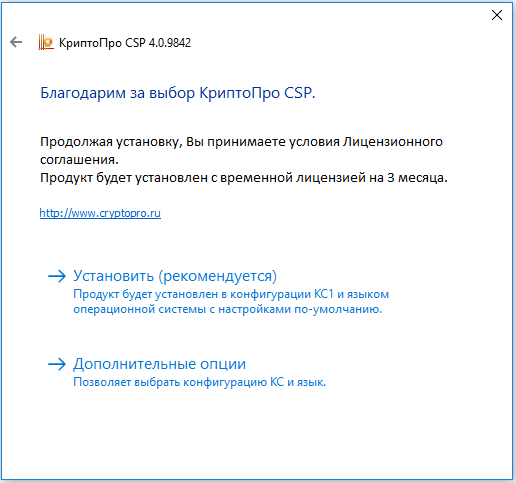 Рисунок 1 – Стартовое окно мастера установки КриптоПро CSP2. Нажмите на кнопку «Установить (рекомендуется)».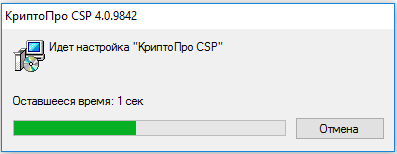 Рисунок 2 – Процесс установки КриптоПро CSP3. Отображается окно процесса установки КриптоПро CSP.После успешной установки криптопровайдера отобразится диалог «КриптоПро CSP успешно установлен».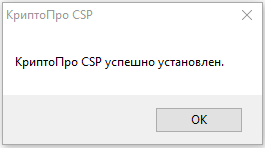 Рисунок 3 – Успешная установка КриптоПро CSP4. Нажмите на кнопку «ОК»;5. Запустите КриптоПро CSP.6. На вкладке «Общие» нажмите на кнопку «Ввод лицензии» и введите лицензионный ключ;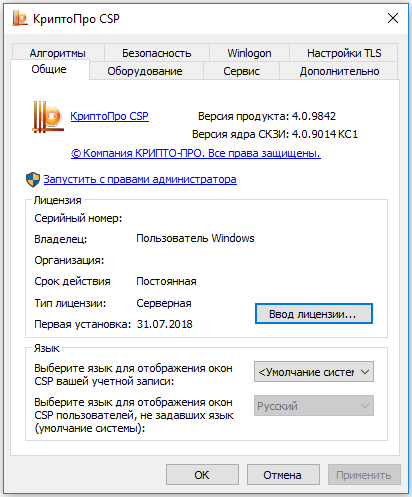 Рисунок 4 – Вкладка «Общие». КриптоПро CSPДля настройки криптопровайдера необходимо выполнить следующие действия:1. Запустите КриптоПро CSP от имени Администратора;2. Перейдите на вкладку «Настройки TLS»;3. Включите в разделе «Клиент» следующие чекбоксы:Не проверять сертификат сервера на отзыв;Не проверять назначение собственного сертификата.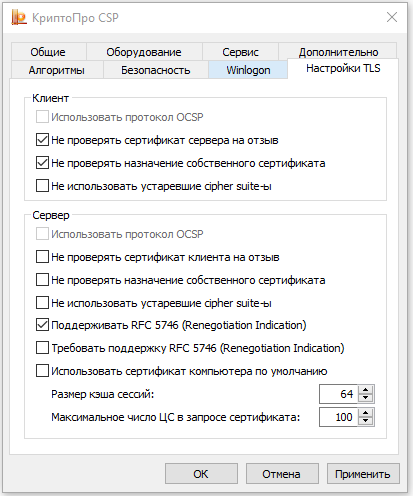 Рисунок 5 – Вкладка «Настройки TLS». КриптоПро CSP4. Нажмите на кнопку «Применить». Появится запрос на перезагрузку АРМ;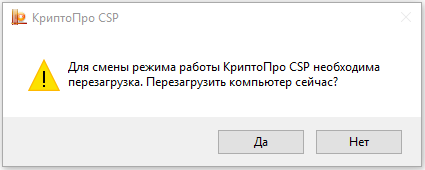 Рисунок 6 – Запрос на перезагрузку после смены режима работы5. Нажмите на кнопку «Да»;6. АРМ перезагрузится.Установка плагина «КриптоПро ЭЦП browser plug-in»Плагин «КриптоПро ЭЦП Browser plug-in» предназначен для создания и проверки электронной подписи на веб-страницах с использованием СКЗИ «КриптоПро CSP».Файл установки доступен по адресу: https://www.cryptopro.ru/products/cades/plugin/get_2_0Последовательность шагов для установки плагина:1. Запустите файл установки;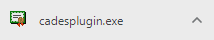 Рисунок 7 – Скаченный файл установки2. Нажмите «Да» в окне подтверждения установки плагина;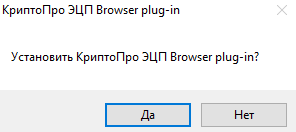 Рисунок 8 – Подтверждение установки3. При необходимости разрешите выполнение программы;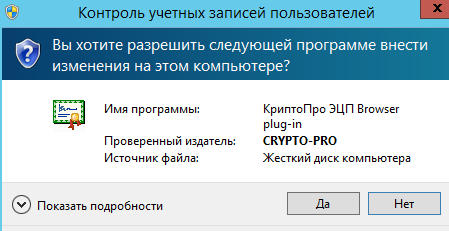 Рисунок 9 – Разрешение на установку плагина4. Выполняется процесс установки;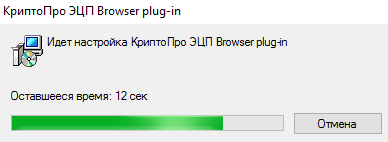 Рисунок 10 – Процесс установки плагина4. Отображается уведомление об успешной установке плагина;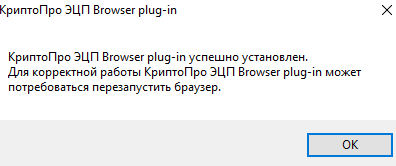 Рисунок 11 – Успешно выполнена установка плагина5. Нажмите кнопку «ОК»;6. Затем включите расширение КриптоПро ЭЦП в используемом для работы с ИС АОКЗ браузере (см. ниже рисунки по шагам 1-3):6.1. Запустите браузер;6.2. Выберите в настройках браузера пункт «Дополнения»;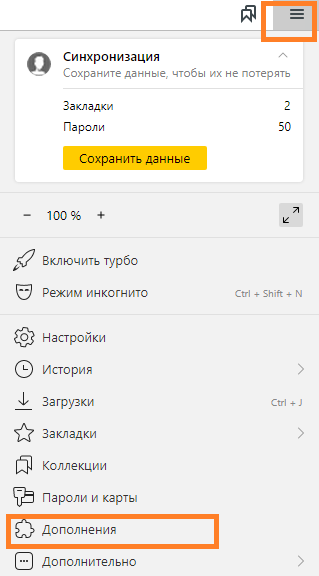 Рисунок 12 – Включение плагина в браузере. Шаг-16.3. Отображается список расширений, доступных для включения;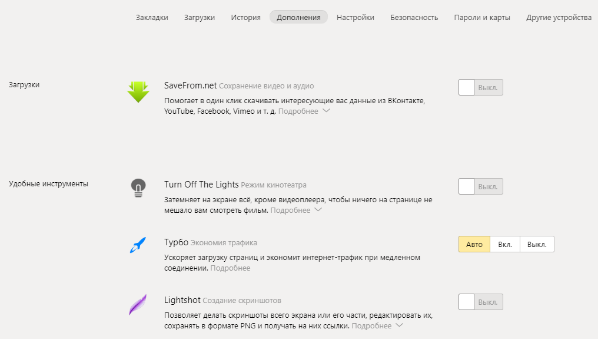 Рисунок 13 – Включение плагина в браузере. Шаг-26.4. Найдите в списке и включите расширение КриптоПро ЭЦП;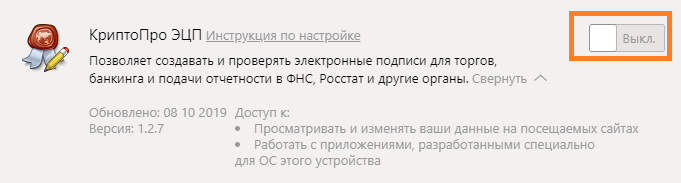 Рисунок 14 – Включение плагина в браузере. Шаг-36.5 В браузере в верхнем правом углу отобразится уведомление об успешной установке плагина;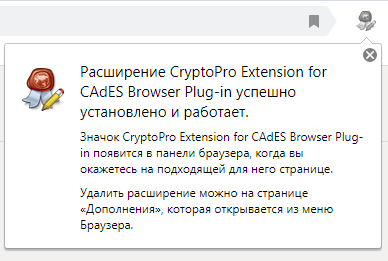 Рисунок 15 – Уведомление об успешной установке плагина в браузере 7. Плагин успешно установлен.8. В заключение следует проверить корректность установки плагина:8.1. Открыть страницу проверки работы плагина: https://www.cryptopro.ru/sites/default/files/products/cades/demopage/simple.html8.2. Отобразится окно для подтверждения доступа;Примечание:Чтобы данное окно для подтверждения доступа не отображалось в будущем при подписании документов электронной подписью в ИС АОКЗ, следует добавить доверенные узлы в плагин. О том, как это сделать, см. следующий раздел настоящей инструкции.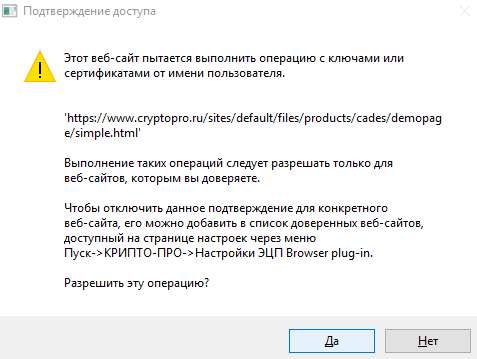 Рисунок 16 – Запрос подтверждения доступа8.3. Нажмите кнопку «Да»;8.4. Отображается страница проверки плагина. При успешной установке плагина на данной странице отображается надпись «Плагин загружен» с зеленой точкой (см. ниже рисунок).Примечание:При отсутствии корневого сертификата удостоверяющего центра и личного сертификата безопасности, установленных на АРМ пользователя, отобразится уведомление об ошибке на странице проверки плагина. Как установить данные сертификаты, см. в разделе «Установка сертификатов безопасности». 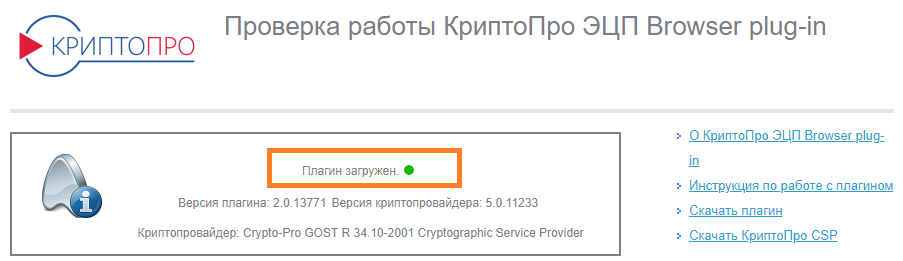 Рисунок 17 – Страница для проверки плагинаДобавление доверенных узлов в КриптоПро ЭЦП browser plug-inВыберите ПУСК → КРИПТО-ПРО → Настройки ЭЦП Browser Plug-in.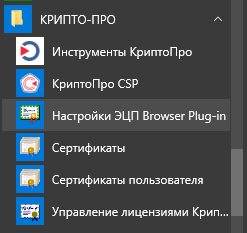 Рисунок 18 – Открытие настроек плагинаВ браузере откроется страница с настройками плагина. Нажмите правой кнопкой мыши на пункте «Настройки ЭЦП Browser Plug-in» и в меню выберите «Дополнительно > Открыть папку с файлом». Затем в открывшейся папке нажмите правой кнопкой мыши на файле «Настройки ЭЦП Browser Plug-in» и в меню выберите «Открыть с помощью > [Yandex/ChromiumGOST]» (см. рисунки ниже).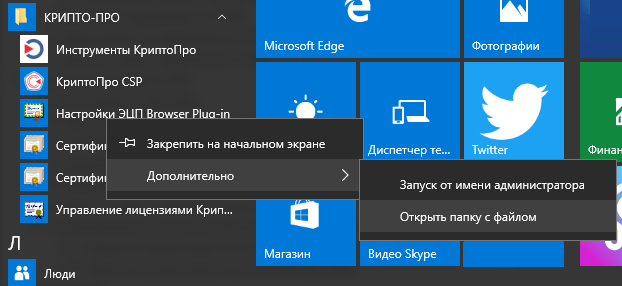 Рисунок 19 – Открытие настроек плагина в браузере.
Рисунок 20 – Открытие настроек плагина в браузере. 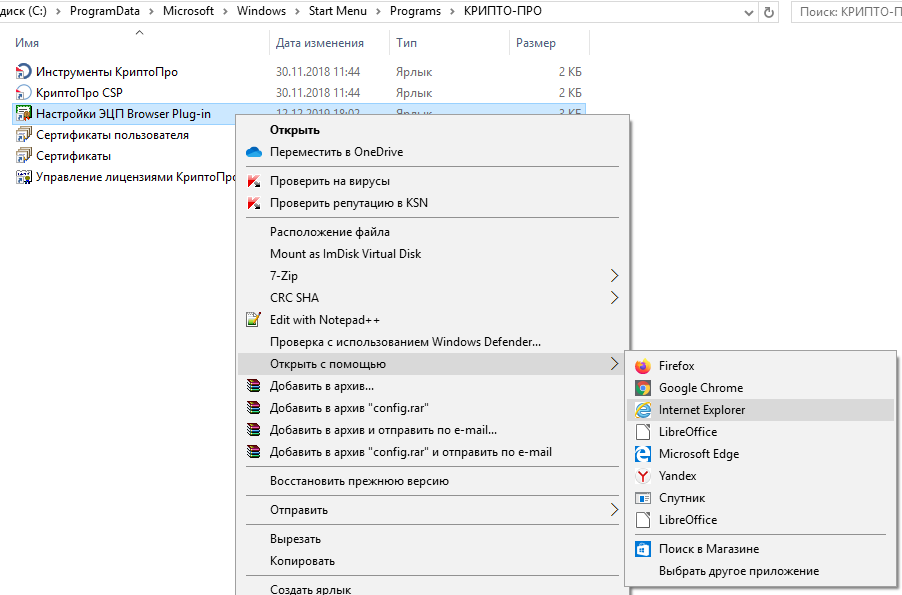 Система отображает настройки плагина в браузере.Добавьте доверенные узлы в окне настроек плагина.В качестве доверенного узла можно указать адрес https://*.roskazna.ru. Нажмите кнопку «Сохранить», чтобы записать введенные доверенные узлы.Установка сертификатовДля выполнения функций в ИС АОКЗ на АРМ пользователя должны быть установлены сертификаты:корневой сертификат головного удостоверяющего центра (см. раздел «Установка корневого сертификата головного удостоверяющего центра");личный сертификат пользователя (см. раздел «Установка личного сертификата безопасности»).Если для формирования цепочки сертификатов требуется установка подчинённого сертификата, то она производится аналогично установке корневого сертификата с единственным отличием: на шаге 4.3 нужно выбрать хранилище сертификатов «Промежуточные центры сертификации».Примечание:Сертификат безопасности выдается аккредитованным удостоверяющим центром, который уполномочен создавать такие сертификаты.Установка корневого сертификата головного удостоверяющего центра1. Правой кнопкой мыши нажмите на файле корневого сертификата ГУЦ и выберите пункт «Установить сертификат»;2. Отобразится мастер импорта сертификатов;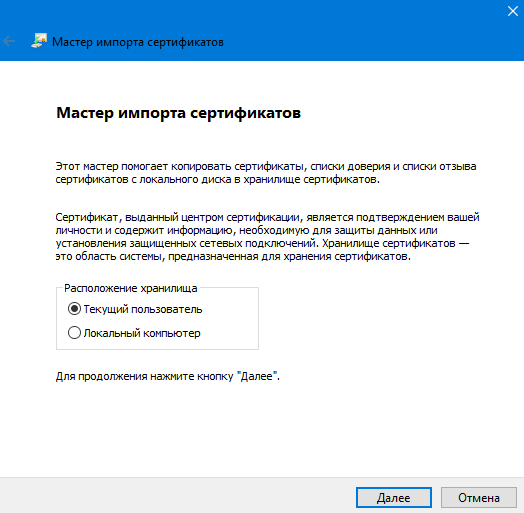 Рисунок 21 – Мастер импорта сертификатовВыберите хранилище «Локальный компьютер» и нажмите на кнопку «Далее»;Примечание:Если отсутствует возможность выбора хранилища «Локальный компьютер», следует обратиться к системному администратору ЛВС для настройки прав локального администратора АРМ.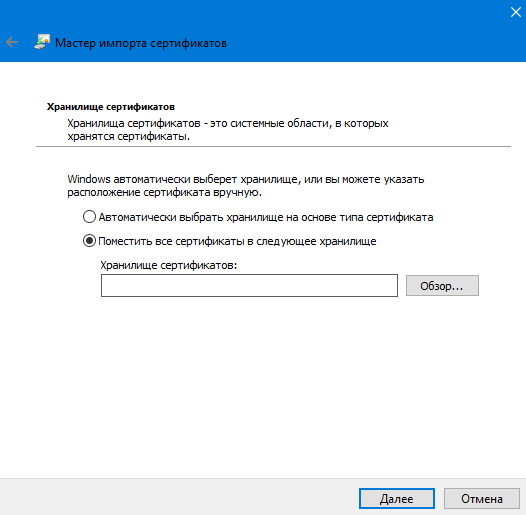 Рисунок 22 – Выбор хранилища сертификата4. В окне «Хранилище сертификатов» активируйте переключатель «Поместить сертификаты в следующее хранилище» и укажите директорию размещения сертификата:4.1. Нажмите на кнопку «Обзор…»;4.2. Откроется окно «Выбор хранилища сертификата»;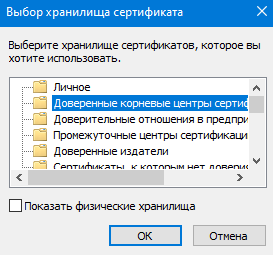 Рисунок 23 – Выбор хранилища сертификата4.3. Выберите хранилище «Доверенные корневые центры сертификации»;4.4. Нажмите на кнопку «ОК».5. Откроется окно завершения работы мастера импорта сертификатов;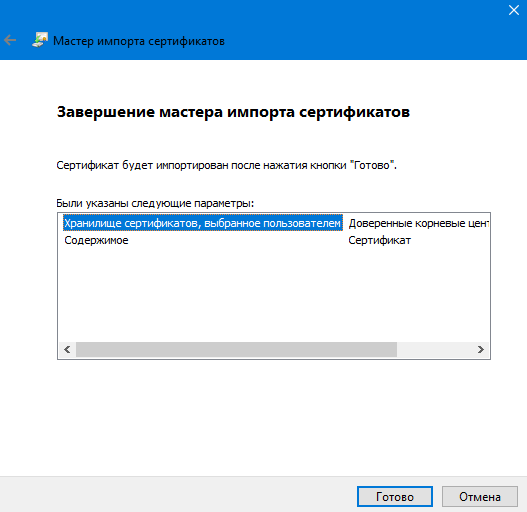 Рисунок 24 – Окно завершения работы мастера импорта сертификатов6. Нажмите на кнопку «Готово»;7. Появится сообщение, что импорт успешно выполнен;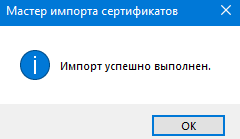 Рисунок 25 – Завершение установки8. Нажмите на кнопку «ОК».Установка личного сертификата (при необходимости)Установка сертификата пользователя в хранилище личных сертификатов АРМ пользователя выполняется в случае, если файл сертификата пользователя не является единым целым с закрытым ключом (в процессе получения в УЦ сертификат в формате «*.cer» был записан на отдельный носитель информации).Установка сертификата пользователя в хранилище личных сертификатов АРМ пользователя выполняется под учетной записью пользователя, которая будет использоваться в процессе входа в ИС АОКЗ.Для установки сертификата пользователя в хранилище личных сертификатов АРМ пользователя средствами СКЗИ «КриптоПро» необходимо:Открыть приложение «КриптоПро CSP» и перейти на вкладку «Сервис»;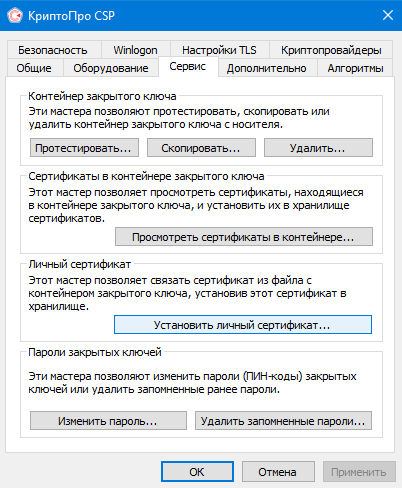 Рисунок 26 – Вкладка «Сервис»Нажать кнопку «Установить личный сертификат»;Выбрать личный сертификат, нажав на кнопку «Обзор»;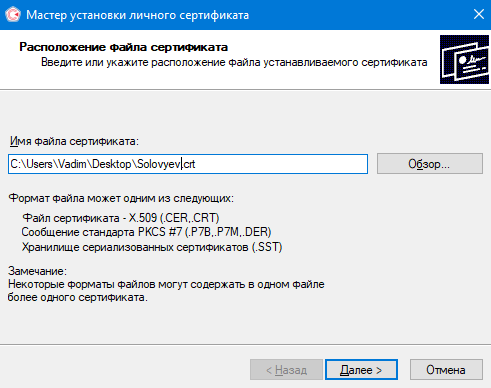 Рисунок 27 – Выбор сертификатаНажать кнопку «Далее»;Отобразится окно с данными о выбранном сертификате;Нажать кнопку «Далее»;Указать контейнер закрытого ключа;Если контейнер располагается на присоединенном носителе, то следует установить признак «Найти контейнер автоматически».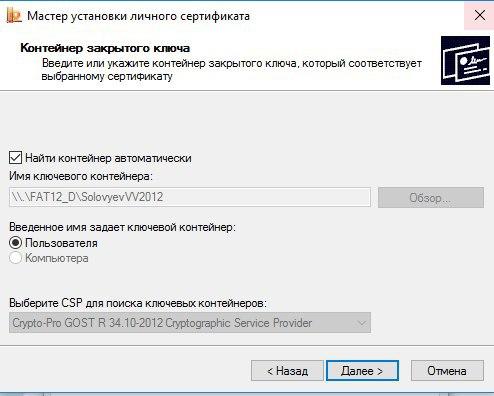 Рисунок 28 – Выбор контейнера закрытого ключаУказать хранилище сертификата;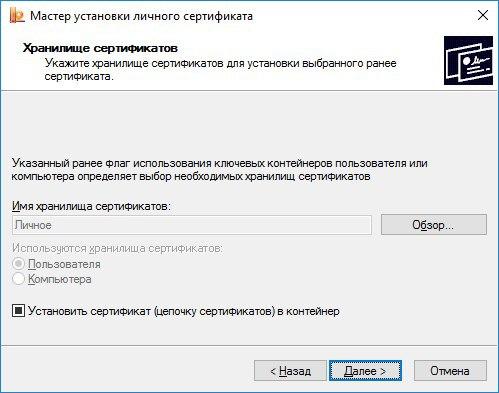 Рисунок 29 – Выбор хранилища сертификатаНажать кнопку «Готово»;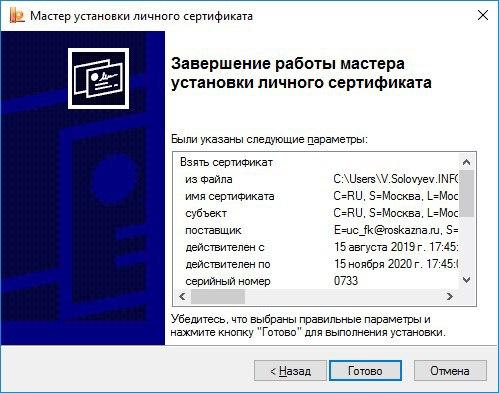 Рисунок 30 – Завершение настроек установки сертификатаСертификат установлен в контейнер закрытого ключа и в хранилище «Личное» на АРМ пользователя.Настройка браузераПеред началом работы с ИС АОКЗ браузер должен быть настроен на работу по ГОСТу:1. Откройте браузер;2. Откройте настройки браузера;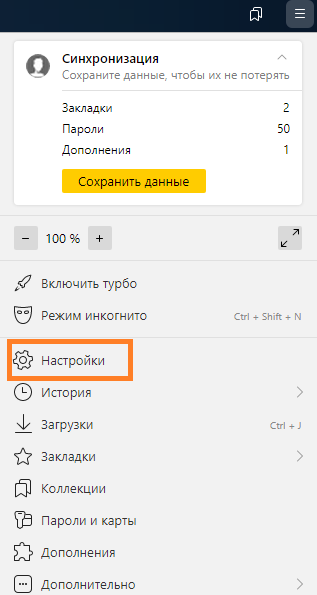 Рисунок 31 – Открытие настроек браузера3. В панели навигации открыть раздел «Системные»;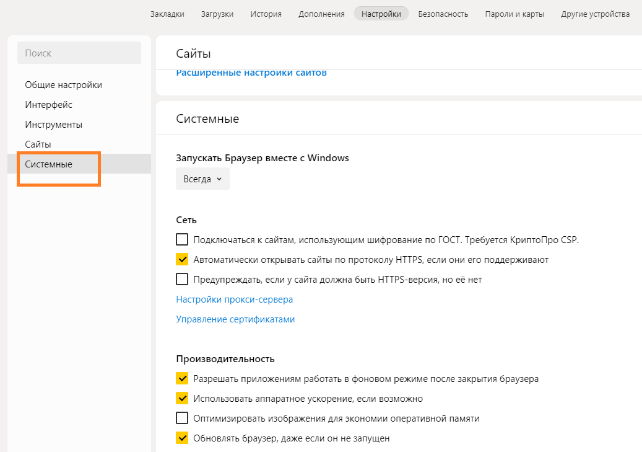 Рисунок 32 – Открытие системных настроек браузера4. Включите чекбокс «Подключаться к сайтам, использующим шифрование по ГОСТ. Требуется КриптоПро CSP».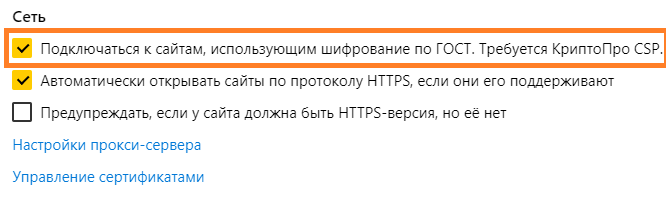 Рисунок 33 – Включение настройки браузера для подключения к сайтам, использующим шифрование по ГОСТРЕГИСТРАЦИЯ В ИС АОКЗВ данной инструкции не рассматривается процедура регистрации в ПОИБ СОБИ ФК. При возникновении вопросов по работе в ПОИБ СОБИ ФК необходимо воспользоваться инструкциями, которые размещены на сайте Федерального казначейства https://roskazna.gov.ru в разделе «ГИС» – «Система обеспечения безопасности информации Федерального казначейства».Для работы в ИС АОКЗ пользователю организации необходимо добавить роль «Сотрудник ОКИ» в ПОИБ СОБИ ФК. Пользователю необходимо войти в ПОИБ СОБИ ФК по ссылке https://sobi.cert.roskazna.ru и выбрать свой сертификат для входа.По умолчанию после входа открывается профиль пользователя.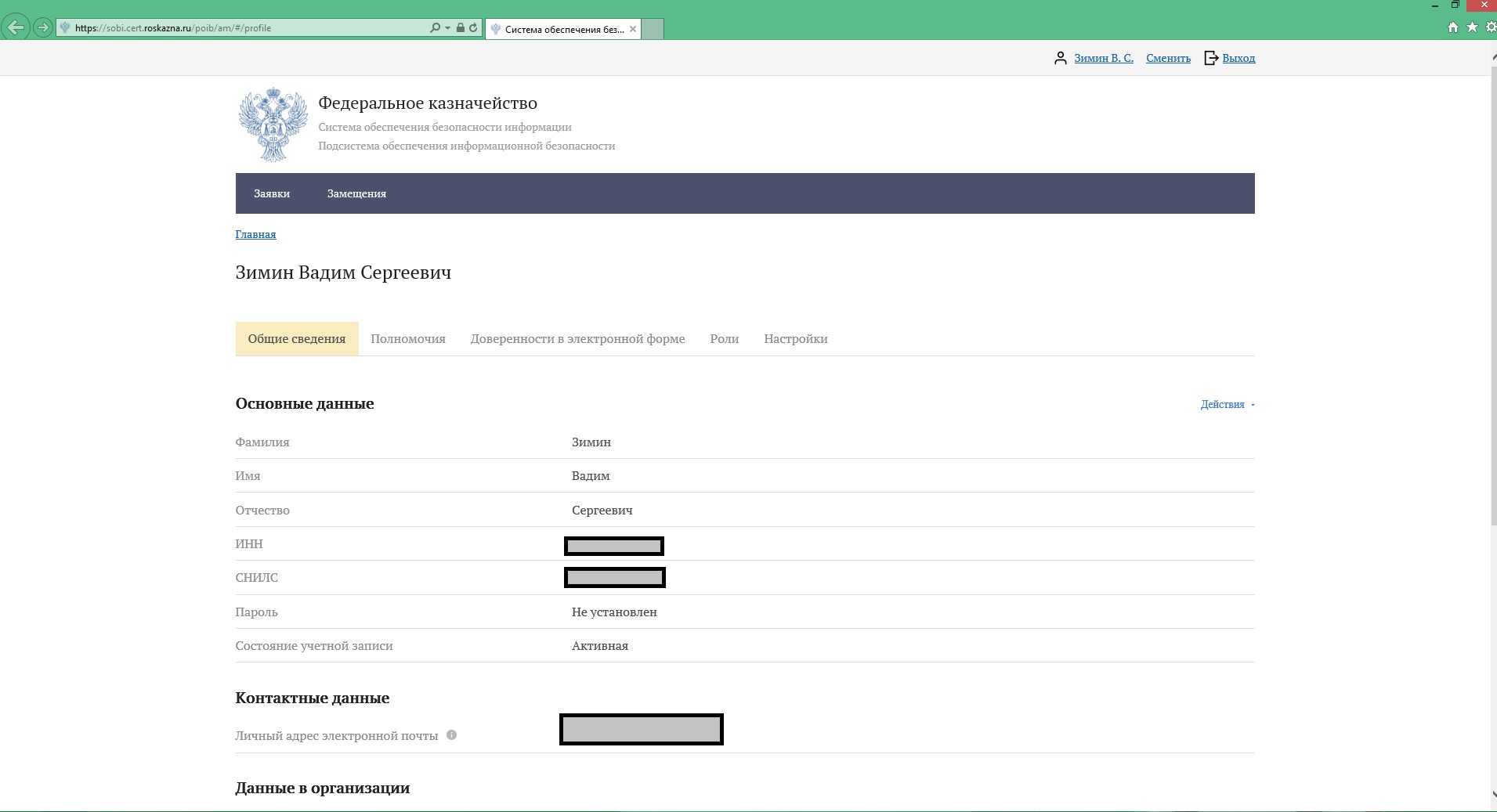 Рисунок 34 – Профиль пользователя в ПОИБ СОБИ ФКДля изменения полномочий необходимо перейти на вкладку «Роли» и нажать кнопку «Изменить».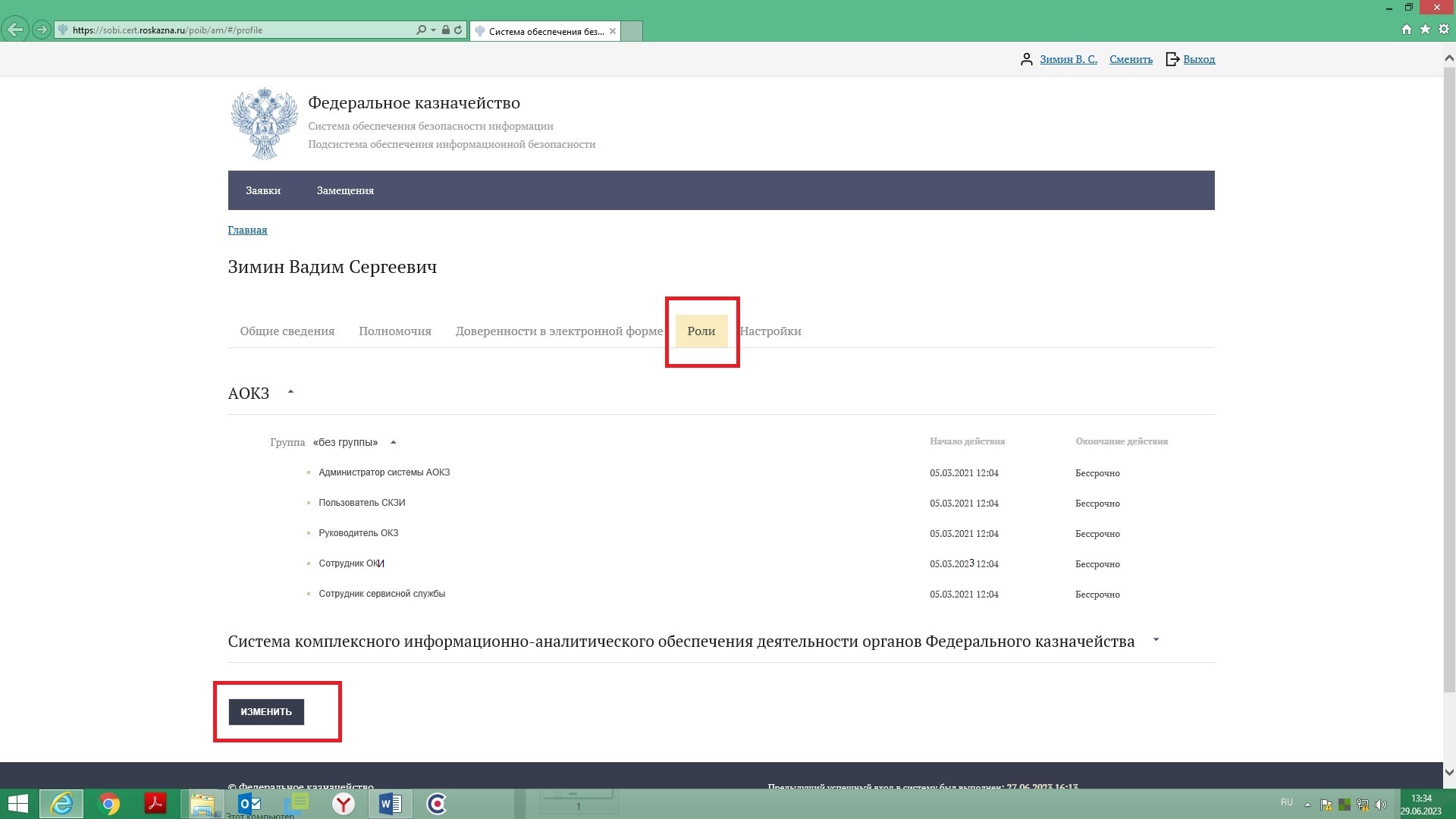 Рисунок 35 – Вкладка «Роли» в ПОИБ СОБИ ФКВ появившемся окне необходимо из выпадающего списка выбрать ИС АОКЗ, после чего отметить галочкой роль «Сотрудник ОКИ» и нажать кнопку «Продолжить».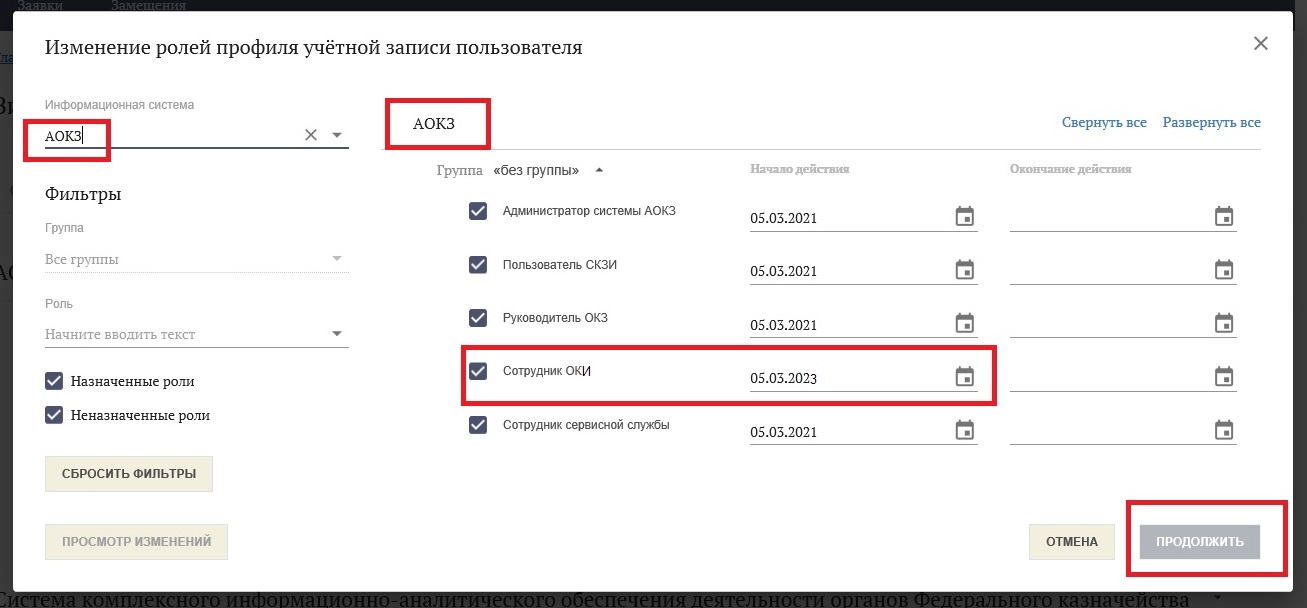 Рисунок 36 – Назначение роли «Сотрудник ОКИ» в ПОИБ СОБИ ФКДалее необходимо выбрать свой сертификат (при наличии нескольких действующих сертификатов выбирается любой из них) и нажать кнопку «Подписать».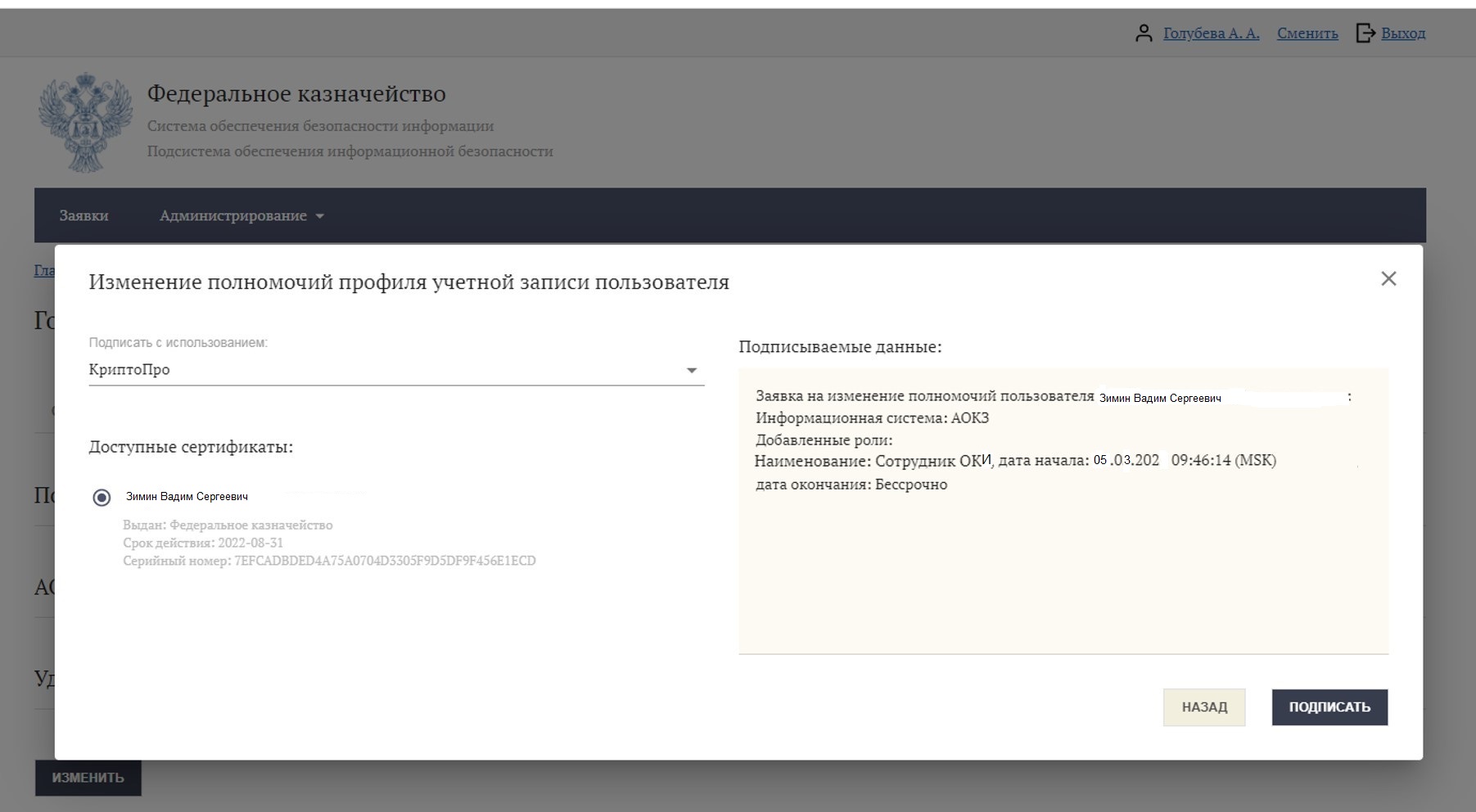 Рисунок 37 – Формирование заявки на изменение полномочий пользователяПосле успешного подписания заявки система выдает сообщение, что заявка принята. После создания заявка поступает на утверждение Регистратору организации.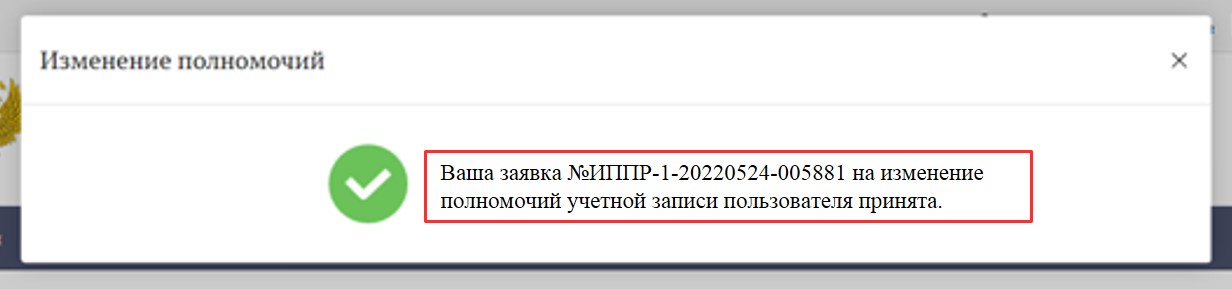 Рисунок 38 – Заявка на изменение полномочий пользователяПеречень всех заявок можно просмотреть в разделе «Заявки» ПОИБ СОБИ ФК.После утверждения заявки в ПОИБ СОБИ ФК Регистратором на адрес электронной почты пользователя, указанный при регистрации, придет сообщение об исполнении заявки.ПОРЯДОК РАБОТЫ В ИС АОКЗДля работы в ИС АОКЗ необходимо перейти по одной из следующих ссылок:https://aokz.cert.roskazna.ru – вход по сертификату;https://aokz.login.roskazna.ru – вход по логину и паролю.Интерфейс ИС АОКЗ содержит следующие разделы:Экземпляры СКЗИЛицензии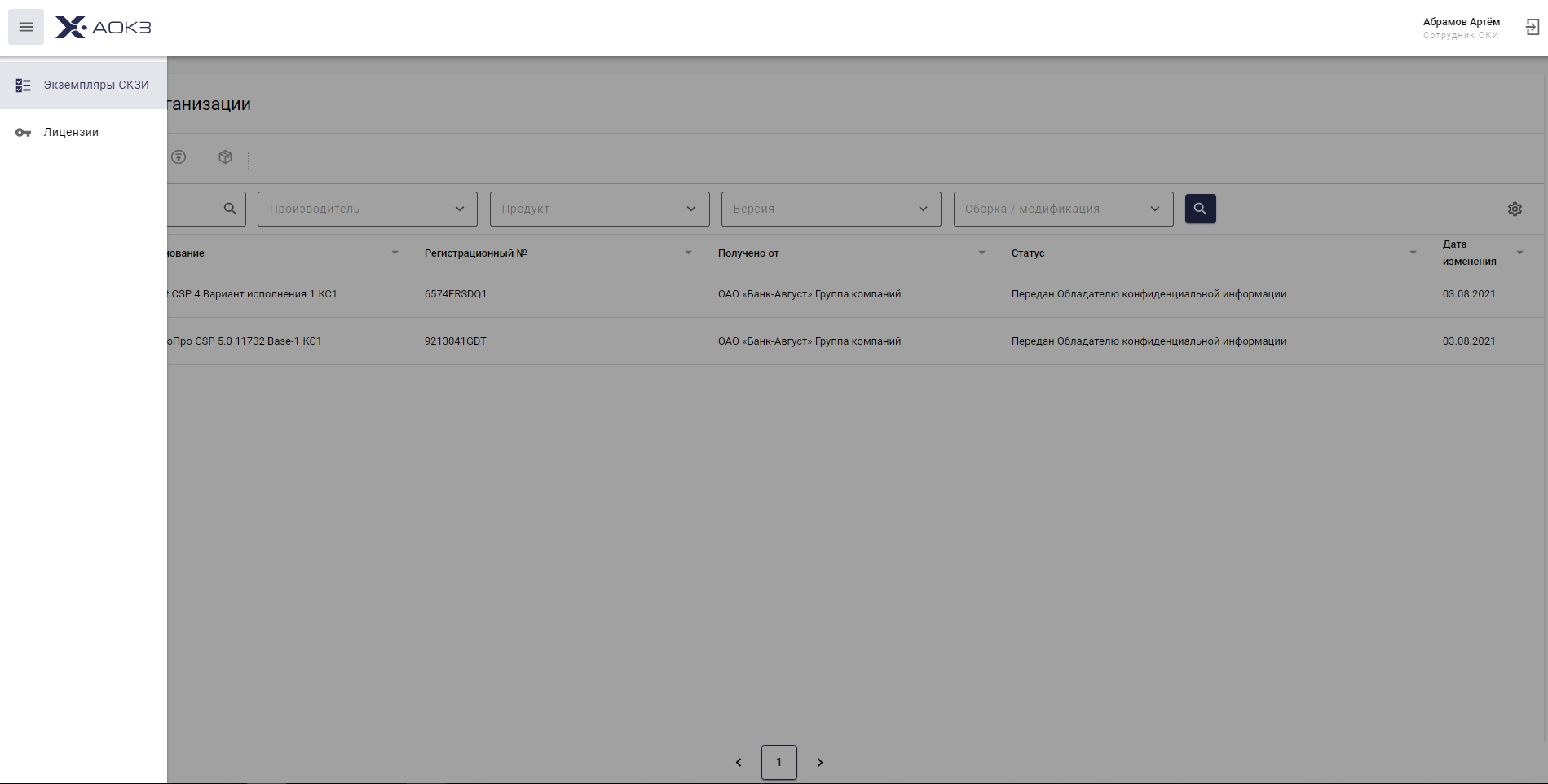 Рисунок 39 – Разделы ИС АОКЗ4.1. Раздел «Экземпляры СКЗИ»В разделе «Экземпляры СКЗИ» содержится полный список экземпляров СКЗИ, переданных в Организацию. 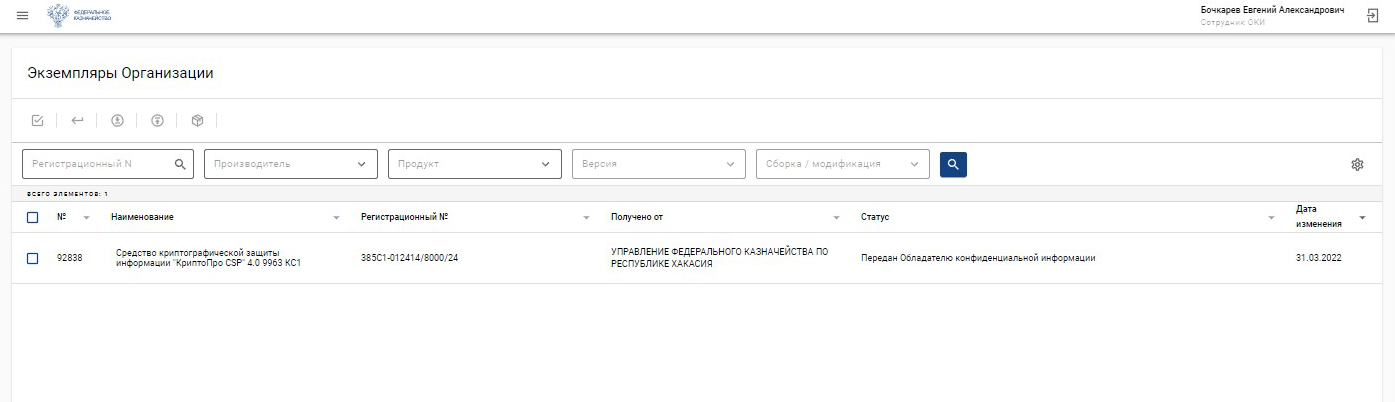 Рисунок 40 – Раздел «Экземпляры СКЗИ» Для просмотра детальной информации об экземпляре СКЗИ, необходимо нажать на соответствующую строку в табличном представлении. В карточке экземпляра СКЗИ можно просмотреть общие данные об экземпляре СКЗИ, привязанные к экземпляру СКЗИ лицензии и информацию о мероприятиях, выполненных с данным экземпляром.Карточка экземпляра содержит следующие разделы:Информация;Мероприятия;Лицензии;История.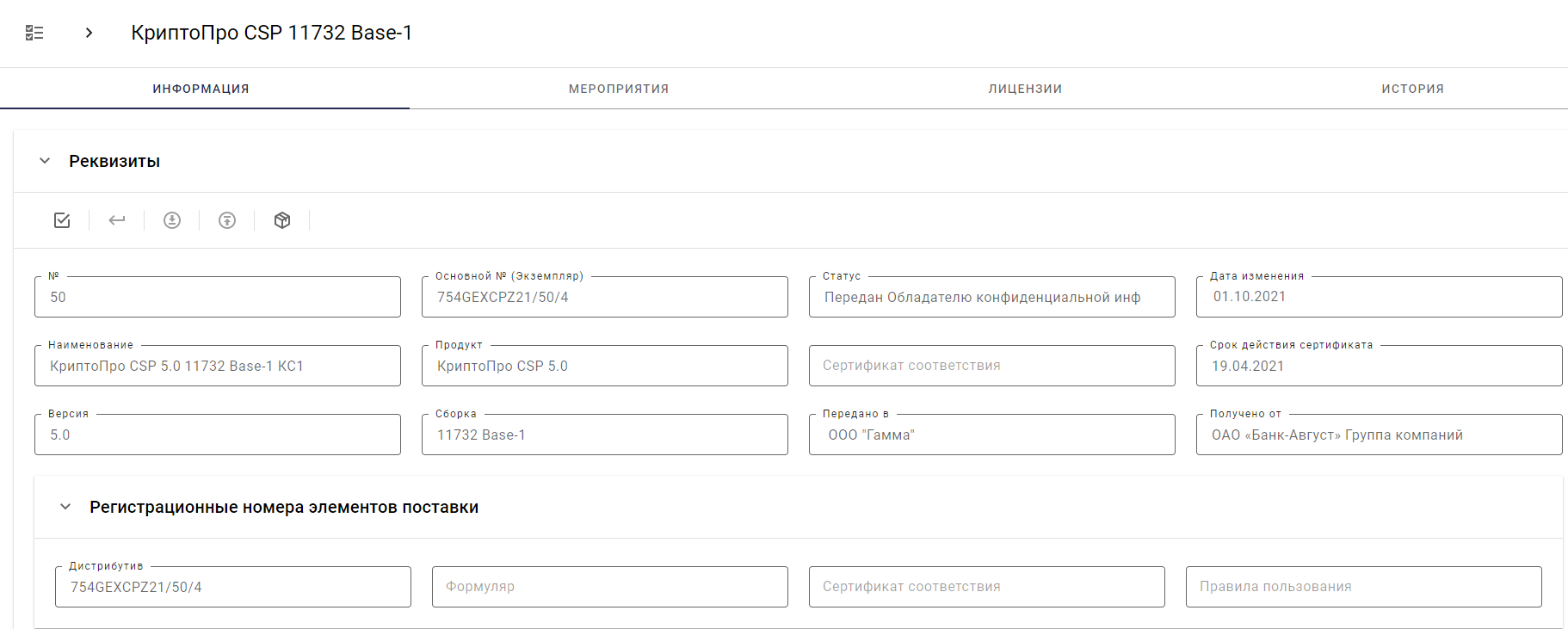 Рисунок 41 – Вкладка «Информация» карточки экземпляра СКЗИ В разделе «Информация» представлены основные данные экземпляра СКЗИ. Для того, чтобы ознакомиться с комплектом поставки дистрибутива, необходимо нажать на кнопку . Для скачивания дистрибутива в открывшемся диалоговом окне выбрать файл или нажать на кнопку «Скачать все» для скачивания комплекта поставки СКЗИ целиком.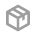 В разделе «Мероприятия» отображаются действия, выполненные с экземпляром СКЗИ с момента передачи экземпляра СКЗИ в Организацию. 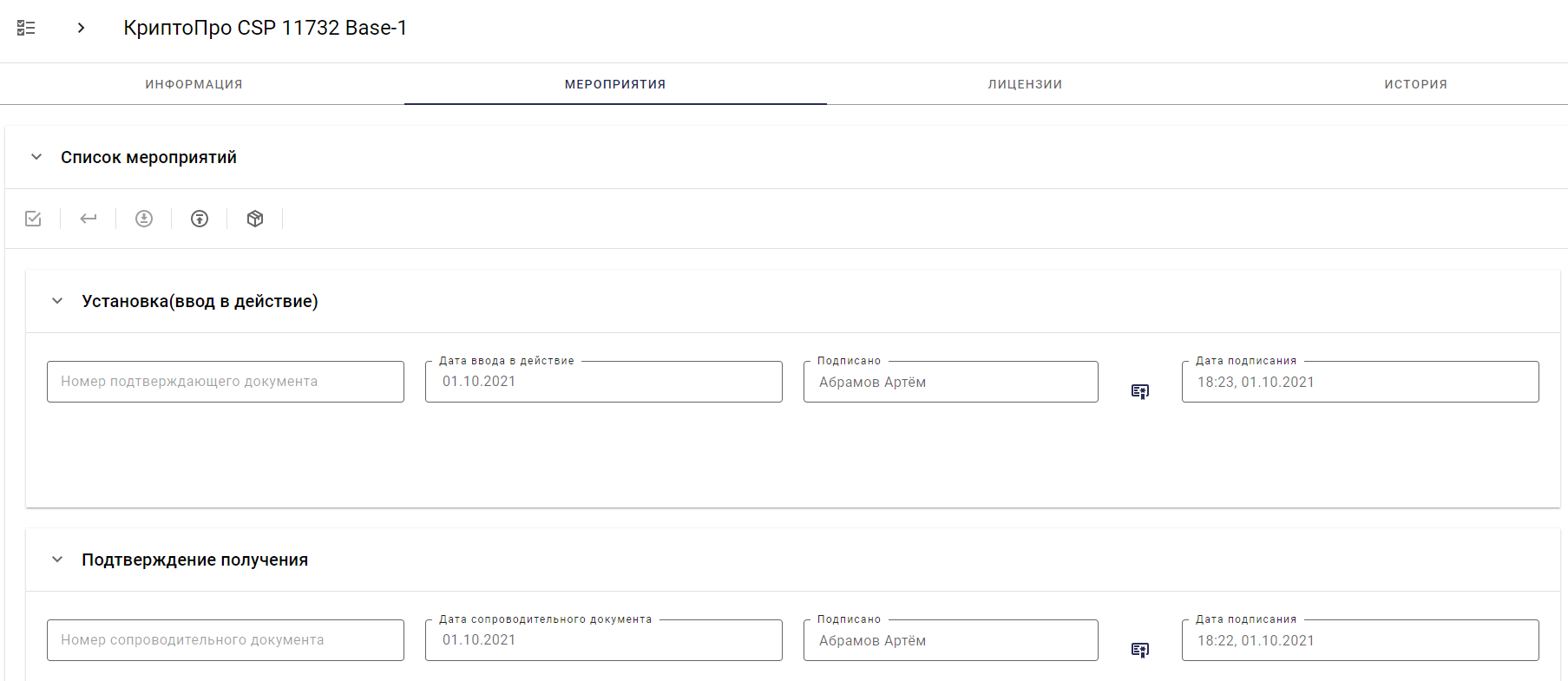 Рисунок 42 – Вкладка «Мероприятия» карточки экземпляра СКЗИ В разделе «Лицензии» отображается список лицензий, переданных в Организацию совместно с указанным экземпляром СКЗИ или привязанных к нему вручную. Нажав на строку с лицензией, система переведет на страницу, где можно просмотреть лицензионный ключ, нажав на кнопку .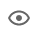 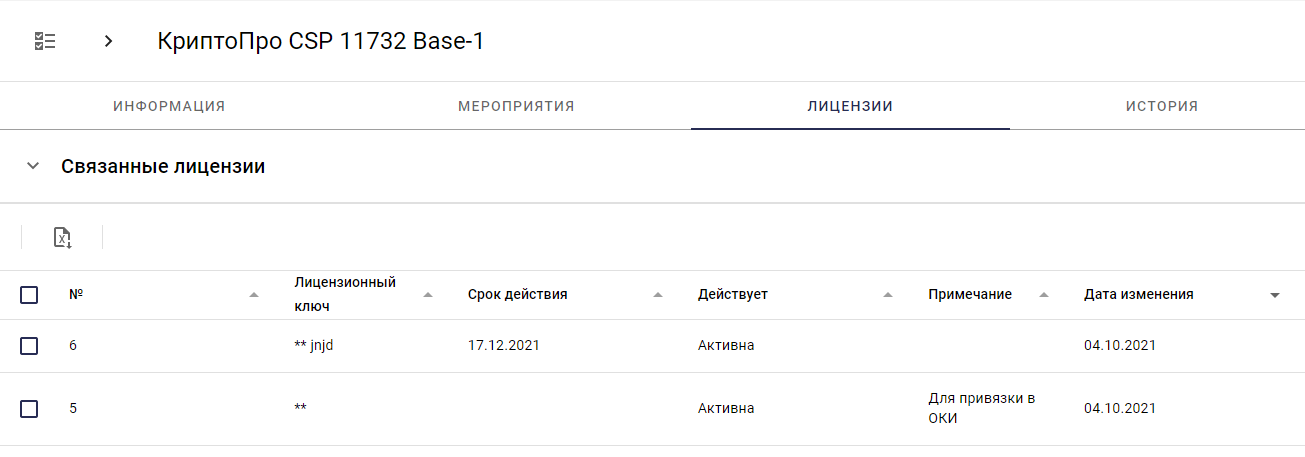 Рисунок 43 – Вкладка «Лицензии» карточки экземпляра СКЗИ 4.2. Управление экземплярами СКЗИ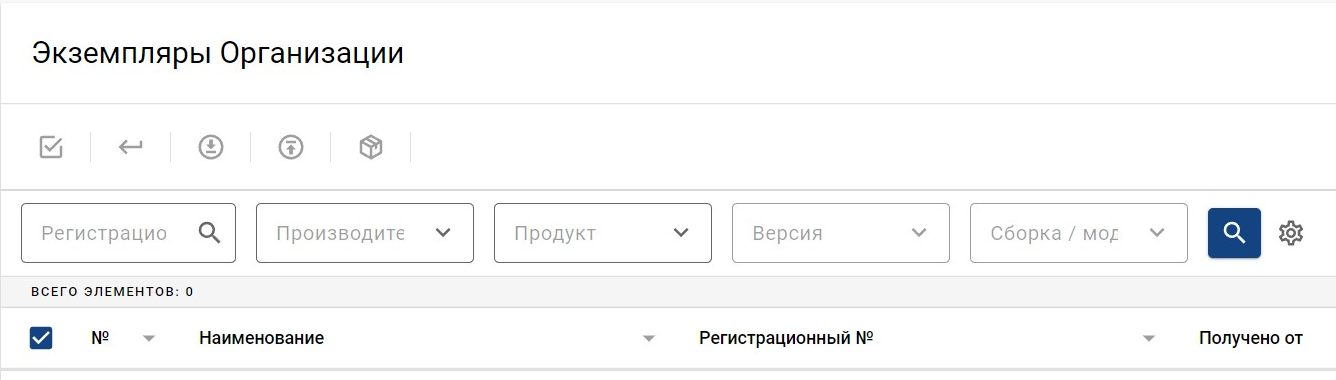 Рисунок 44 – Поля поиска экземпляров СКЗИДля перевода экземпляра СКЗИ в следующий статус по бизнес-процессу, необходимо в разделе «Экземпляры» выбрать экземпляр СКЗИ и нажать на необходимую кнопку перехода:Также есть возможность выполнить данные мероприятия в карточке экземпляра СКЗИ.  Для этого откройте карточку экземпляра СКЗИ, выбрав его в списке, и нажмите на кнопку перехода в соответствующий статус.Ниже в таблице приведен перечень действий и уточняющие сведения, которые указываются при выполнении действий с экземплярами СКЗИ.5. РАЗДЕЛ «ЛИЦЕНЗИИ»В разделе «Лицензии» отображен список лицензий на экземпляры СКЗИ в виде таблицы.Рисунок 45 – Раздел «Лицензии» ИС АОКЗ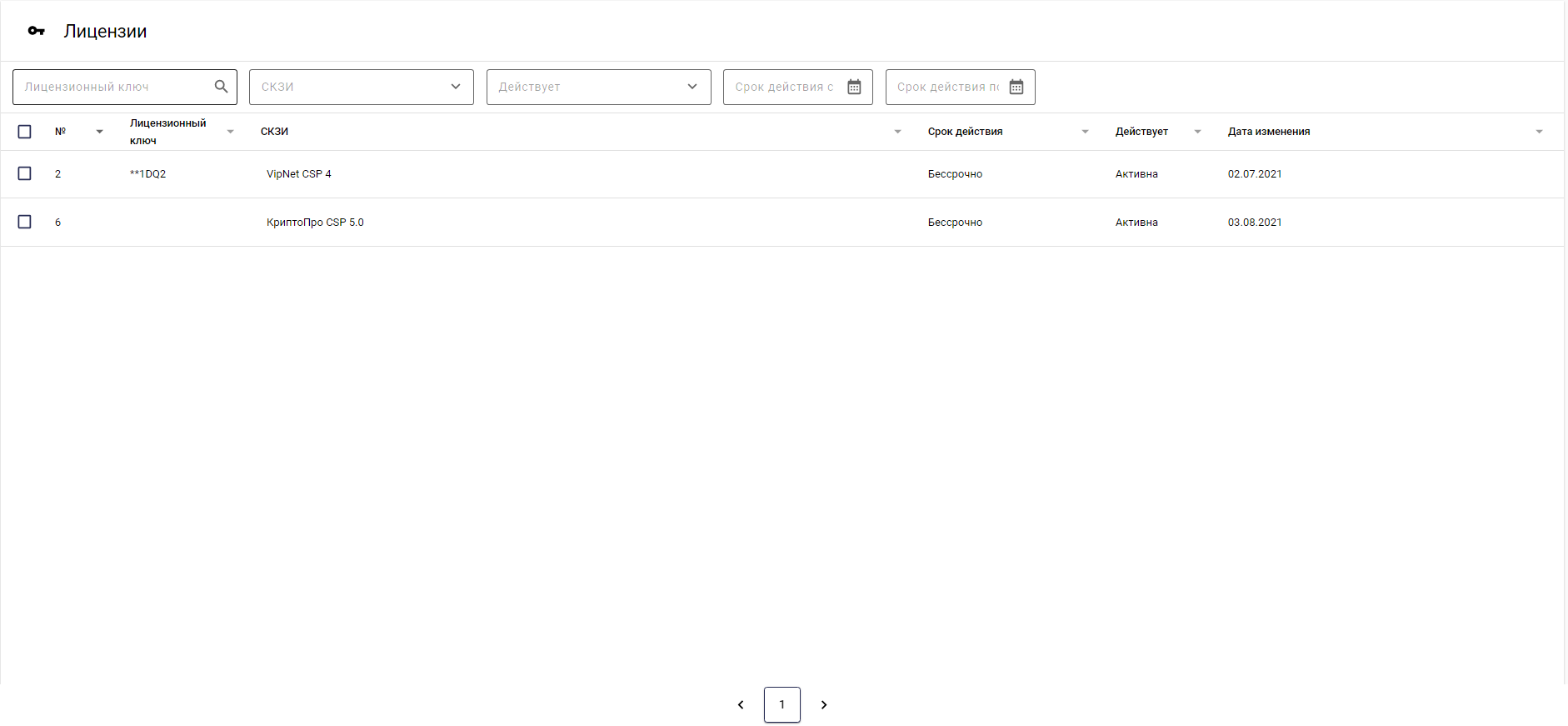 Наименования столбцов таблицы имеют следующие значения:«№» — порядковый номер лицении в списке;«Лицензионный ключ» — лицензионный ключ;«СКЗИ» — наименование, версия и сборка экземпляра СКЗИ;«Срок действия» — срок действия лицензии;«Действует» — статус лицензии;«Дата изменения» — дата изменения данных лицензии.Предусмотрена возможность фильтрации списка лицензий согласно данным выбранного столбца. В карточке лицензии можно просмотреть общие данные о лицензии, приложенные к лицензии файлы, а также привязанные к лицензии экземпляры СКЗИ.6. ВЫХОД ИЗ СИСТЕМЫДля выхода из ИС АОКЗ необходимо нажать на кнопку «Выход из системы» и перезапустить браузер.Термин или сокращениеПояснениеАРМАвтоматизированное рабочее место.ГРОГлавный регистратор организации.ГУЦГоловной удостоверяющий центр Минцифры РоссииЕСИАЕдиная система идентификации и аутентификации.Инструкция № 152Инструкция об организации и обеспечению безопасности хранения, обработки и передачи по каналам связи с использованием средств криптографической защиты информации с ограниченным доступом, не содержащей сведений, составляющих государственную тайну, утвержденная приказом ФАПСИ от 13.06.2001 № 152.ИСИнформационная система.ИС АОКЗИнформационная система «Автоматизация органа криптографической защиты».Обладатель конфиденциальной информации (ОКИ)Лицо, самостоятельно создавшее информацию либо получившее на основании закона или договора право разрешать или ограничивать доступ к информации, определяемой по каким-либо признакам.Орган криптографической защиты информации(OКЗИ)Организация или структурное подразделение, функцией которого является разработка и осуществление мероприятий по организации и обеспечению безопасности хранения, обработки и передачи с использованием СКЗИ конфиденциальной информации. Органом криптографической защиты информации может быть организация, структурное подразделение организации, обладателя конфиденциальной информации. Функции органа криптографической защиты могут быть возложены на физическое лицо.ОрганизацияОрганизация, обслуживаемая в ТОФКПОПрограммное обеспечение.ПОИБ СОБИ ФКПодсистема обеспечения информационной безопасности Системы обеспечения безопасности информации Федерального казначейства.РегистраторСотрудник организации, которому назначена роль «Регистратор» в ПОИБ СОБИ ФК, выполняющий администрирование ученых записей пользователейСКЗИСредство криптографической защиты информации.Сотрудник ОКИФизическое лицо, непосредственно наделенное функциональной ролью обладателя конфиденциальной информации, необходимой для работы в ПО АОКЗ.ТОФКТерриториальный орган Федерального казначействаУЦ ФКУдостоверяющий центр Федерального казначейства.УЗУчетная записьФКФедеральное казначейство.Электронная подпись (ЭП)Информация в электронной форме, которая присоединена к другой информации в электронной форме (подписываемой информации) или иным образом связана с такой информацией и которая используется для определения лица, подписывающего информацию№Изображение элементаПояснениеПросмотр комплекта поставки.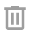 Удаление экземпляра СКЗИ/СКЗИ/Ключевого документа/Лицевого счета пользователя СКЗИ и т.д.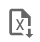 Выгрузка в xls.Просмотр скрытого текста.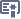 Просмотр реквизитов электронной подписи мероприятия.6.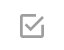 Подтверждение получения экземпляра СКЗИ от ОКЗИ.7.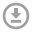 Сообщить, что указанный экземпляр СКЗИ был введён в действие.8.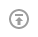 Сообщить, что указанный экземпляр СКЗИ был выведен из действия.9.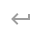 Вернуть экземпляр СКЗИ в ОКЗИ.Подтверждение получения экземпляра СКЗИ.Сообщить, что указанный экземпляр СКЗИ был введён в действие.Сообщить, что указанный экземпляр СКЗИ был выведен из действия.Вернуть экземпляр СКЗИ.ДействиеУточняющие сведенияПодтверждение полученияДата сопроводительного документа;Номер сопроводительного документа.Установка (Ввод в действие)Дата ввода в действие;Номер подтверждающего документа.Изъятие (Вывод из действия)Дата изъятия;Номер подтверждающего документа.ВозвратНомер сопроводительного документа;Дата сопроводительного документа.